国際会長主題　　　　 「私たちの未来は、今日から始まる」“Our Future Begins Today”アジア地域会長主題　 「ワイズ運動を尊重しよう」“Respect Y’s Movement”西日本区理事主題     「ワイズ魂で 更なるワイズの活性化を！」“Energizing Y's Men's Clubs with the Y's spirit !”中部部長主題　　 　　「出会い、ふれあい、響きあい、前へ進もう」金沢犀川ｸﾗﾌﾞ会長主題　「平和を実現しよう！」“Let’s be the peacemakers!”会長：平口哲夫，副会長・書記：北　肇夫，直前会長・会計：澤瀬　諭２０１６年１１月強調月間Public Relations WellnessワイズデーをPRして、ワイズメンズクラブの社会的認知度を高めましょう！　　　　　　　　　伊藤　剛　西日本区広報・情報委員長（京都ﾄゥ-ﾋﾞｰｸﾗﾌﾞ）◆ １０月焼肉特別例会報告　◆北 肇夫近年、10月第一例会として開催されるﾊﾞｰﾍﾞｷｭｰ特別例会は中部部長公式訪問の機会として定着していたが、今回は日程調整が付かないなど諸事情により、野外ではなく焼肉料理店に場所を変えて行われた。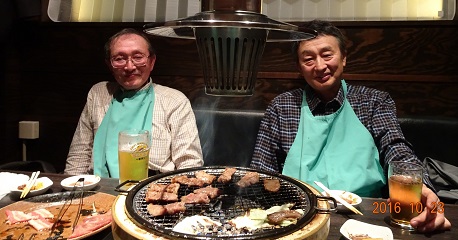 10月23日(日)17:00より市内此花町の焼肉料理店ｺﾘｱﾝﾊｳｽ「韓の家」でﾌﾟﾛｸﾞﾗﾑを簡略にして行われた例会は、ｱﾙｺｰﾙ類も加勢して和やかで自由闊達な意見交換の場となった。ｸﾗﾌﾞの例会運営、ｸﾗﾌﾞ活性化(EMC、DBC、卓話)、会員の高齢化と健康、YMCAﾘｰﾀﾞｰ育成のことなどが話題となり、異例の10月第一例会とはいえ、それなりに有意義なひとときであった。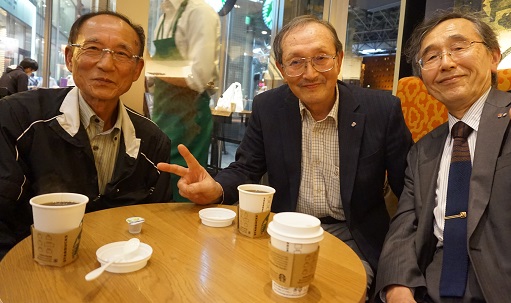 （閉会後、JR金沢駅兼六園口のｽﾀｰバックスにて）金沢市一斉美化ｷｬﾝﾍﾟｰﾝ参加記 ◆Yｻ・ﾕｰｽ事業委員長　澤瀬　諭　10月16日(日)金沢市町会連合会主催「秋の全市一斉美化清掃」に参加。当ｸﾗﾌは金沢YMCA、金沢クラブ、金沢市町会連合会からの参加も得て、7:00～8:00に新桜坂緑地（W坂）の清掃を実施。7人揃っての作業は、2、3人だけでするのとは格段に違って、速やかにはかどります。これからどんどん落ち葉がたまる季節、今回のように常に人が集まるとは限りませんので、地域奉仕・環境やY ｻ・ﾕｰｽの委員長の肩の荷は重いという感がします。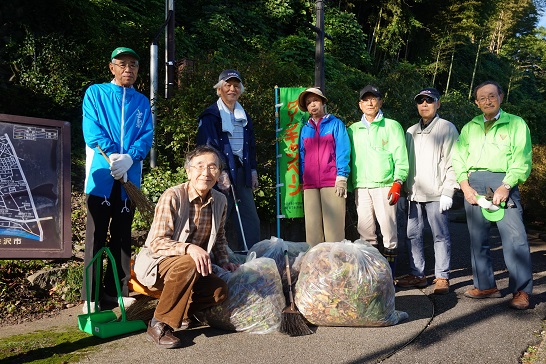 ◆ ロシア・バルト海ｸﾙｰｽﾞ体験記(1)　◆平口 哲夫　2015年8月20～30日、ﾀｰｷｯｼｭｴｱﾗｲﾝｽﾞとｸﾙｰｽﾞ船“MSCｵｰｹｽﾄﾗ”を利用して「ﾛｼｱ・ﾊﾞﾙﾄ海ｸﾙｰｽﾞ5ヵ国周遊11日間」のおまかせ観光旅行を楽しみました。8月20日22:30成田空港発のTK-0053で12時間余りかけてﾄﾙｺのｲｽﾀﾝﾌﾞｰﾙへ。ISﾃﾛを心配していたのですが、旅行添乗員は「全然心配ないですよ」と言っていて、実際、ｲｽﾀﾝﾌﾞｰﾙのｱﾀﾃュㇽｸ国際空港は見た目、平穏そのものでした。しかし、2016年6月28日に、この空港でもﾃﾛ攻撃が起きて死傷者が出たのですから、やはり安心はできない状況だったことになります。それはともかく、中継空港で4時間ほど待機、現地時間8月21日8:40発のTK-1661でﾄﾞｲﾂのﾊﾝﾌﾞﾙｸへ（所要時間3時間余）。ﾊﾝﾌﾞﾙｸではﾊﾞｽに乗って、市庁舎、聖ﾐﾊｴﾙ教会、倉庫街などを見て回りました。左掲の写真は、19世紀末に建てられた、ﾈｵ・ﾙﾈｯｻﾝｽ様式の市庁舎で撮ったもの。下掲の写真は、市庁舎広場に立つ、第一次世界大戦（1914-1918）で亡くなった4万人市民を追悼する記念碑を中心に撮ったもの。Vierzig tausend Söhne der Stadt liessen ihr Leben für Euchという碑文が刻まれています。私の母は第一次世界大戦の勃発した1914年生まれ、私は第二次世界大戦が終わった1945年生まれですので、感慨深くこの碑を見ました。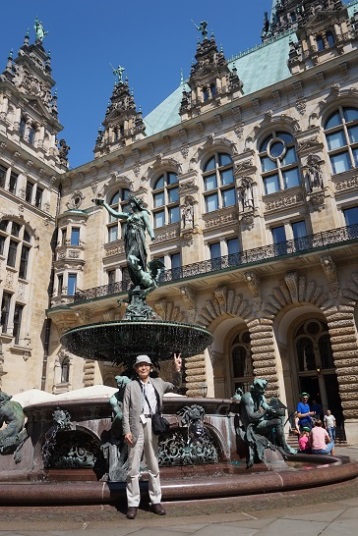 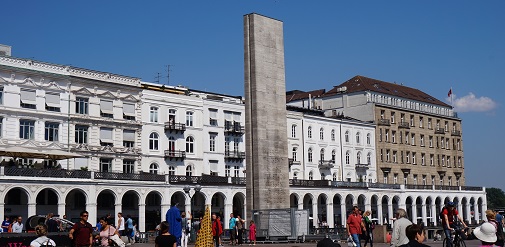 　次に掲げる写真は、2015年に世界遺産に登録された「運河沿いの倉庫街」。ｵﾌｨｽが入居したり、鉄道模型中心のｼﾞｵﾗﾏﾊﾟｰｸ「ﾐﾆﾁｭｱ・ﾜﾝﾀﾞｰランド」や「国際海洋博物館」などがあったりして賑わっています。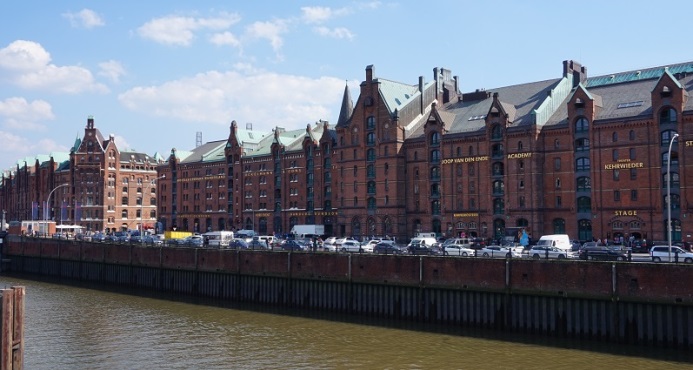 　ﾚｵﾅﾙﾄﾞ・ﾎﾃﾙ・ﾊﾝﾌﾞﾙｸﾞ・ｽﾃィﾙﾎﾙﾝに一泊。（つづく）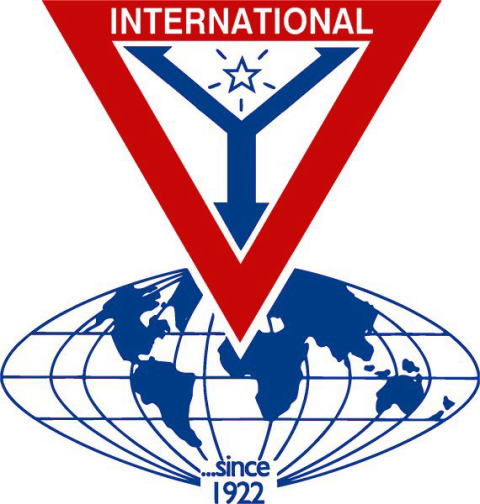 THE Y’S MEN’S CLUB OFKANAZAWA-SAIGAWACHARTERED IN JUNE 12, 1993AFFILIATED WITH THE INTERNATIONAL ASSOCIATION OFY’S MEN’S CLUBSTHE SERVICE CLUB OF THE YMCAKANAZAWA YMCA：44-1, SATOMICHO, KANAZAWA, JAPAN 920-0998http://www.ys-chubu.jp/saigaways/今月の聖句： およそ鍛錬というものは、当座は喜ばしいものではなく、悲しいものと思われるのですが、後になるとそれで鍛え上げられた人々に、義という平和に満ちた実を結ばせるのです。ヘブライ人への手紙１２章11節☆☆☆11月第一例会案内☆☆☆ピアノ演奏の夕べ～中部部長公式訪問例会～日　時：11月10日(木)19:00～21:00会　場：竹中チャペル（金沢市小立野1-6-18、竹中歯科医院3F）会　費：3,500円(夕食代を含む)準　備：竹中ﾜｲｽﾞ＊＊＊プログラム＊＊＊司　会　　　　　　　　　：澤瀬ﾜｲｽﾞ開会・点鐘　　　　　　　：平口会長ワイズソング　　　　　　：一同今月の聖句　　　　　　　：司会者ゲスト紹介　　　　　　　：司会者中部部長挨拶　　　　　　：川口 恵 中部部長卓話　：鈴木三知子 氏(ピアニスト)「ﾊﾟﾘのﾋﾟｱﾉ詩人ｼｮﾊﾟﾝと近代ﾌﾗﾝｽの調べ」　食前の感謝　　　　　　　：竹中ﾜｲｽﾞ―― 会　食 ――今月のハッピーバスデイ　：平口会長　澤瀬ﾒﾈｯﾄ(8日)事業委員会報告　　　　　：各委員ニコニコタイム　　　　　：澤瀬ﾜｲｽﾞ閉会点鐘　　　　　　　  ：平口会長☆☆☆10月例会報告☆☆☆[第一例会] ﾊﾞｰﾍﾞｷｭｰ特別例会、10月23日(日)17：00～19：00、「韓の家」（金沢市此花9-13）、参加者：北・澤瀬・竹中・平口。[第二例会]10月27日(木)19:00～21:00、竹中ﾁｬﾍﾟﾙ、参加者：北・澤瀬・竹中・平口。☆☆☆11月第一例会案内☆☆☆ピアノ演奏の夕べ～中部部長公式訪問例会～日　時：11月10日(木)19:00～21:00会　場：竹中チャペル（金沢市小立野1-6-18、竹中歯科医院3F）会　費：3,500円(夕食代を含む)準　備：竹中ﾜｲｽﾞ＊＊＊プログラム＊＊＊司　会　　　　　　　　　：澤瀬ﾜｲｽﾞ開会・点鐘　　　　　　　：平口会長ワイズソング　　　　　　：一同今月の聖句　　　　　　　：司会者ゲスト紹介　　　　　　　：司会者中部部長挨拶　　　　　　：川口 恵 中部部長卓話　：鈴木三知子 氏(ピアニスト)「ﾊﾟﾘのﾋﾟｱﾉ詩人ｼｮﾊﾟﾝと近代ﾌﾗﾝｽの調べ」　食前の感謝　　　　　　　：竹中ﾜｲｽﾞ―― 会　食 ――今月のハッピーバスデイ　：平口会長　澤瀬ﾒﾈｯﾄ(8日)事業委員会報告　　　　　：各委員ニコニコタイム　　　　　：澤瀬ﾜｲｽﾞ閉会点鐘　　　　　　　  ：平口会長金沢YMCA会員ﾌｫｰﾗﾑ　11月12日(土)18:00～20:00、北陸学院大学ﾗｲｻﾞｰ館１階、「これからの金沢YMCAの展望」。金沢駅周辺おもてなしｷｬﾝﾍﾟｰﾝ　11月13日(日) 8:30～9:30。☆☆☆11月第一例会案内☆☆☆ピアノ演奏の夕べ～中部部長公式訪問例会～日　時：11月10日(木)19:00～21:00会　場：竹中チャペル（金沢市小立野1-6-18、竹中歯科医院3F）会　費：3,500円(夕食代を含む)準　備：竹中ﾜｲｽﾞ＊＊＊プログラム＊＊＊司　会　　　　　　　　　：澤瀬ﾜｲｽﾞ開会・点鐘　　　　　　　：平口会長ワイズソング　　　　　　：一同今月の聖句　　　　　　　：司会者ゲスト紹介　　　　　　　：司会者中部部長挨拶　　　　　　：川口 恵 中部部長卓話　：鈴木三知子 氏(ピアニスト)「ﾊﾟﾘのﾋﾟｱﾉ詩人ｼｮﾊﾟﾝと近代ﾌﾗﾝｽの調べ」　食前の感謝　　　　　　　：竹中ﾜｲｽﾞ―― 会　食 ――今月のハッピーバスデイ　：平口会長　澤瀬ﾒﾈｯﾄ(8日)事業委員会報告　　　　　：各委員ニコニコタイム　　　　　：澤瀬ﾜｲｽﾞ閉会点鐘　　　　　　　  ：平口会長今月の聖句について　信仰生活は長距離競争みたいなものだから「忍耐強く走り抜こう」(1節)と、手紙の著者は呼びかけています。苦難に直面しても「十字架の死を耐え忍び、神の玉座の右にお座りになった」(2節)主イエスのことをよく考え、「気力を失い疲れ果ててしまわないように」(3節)主による鍛錬として受けとめて鍛え上げれば、やがて平和の実を結ぶことになるというのです。☆☆☆11月第一例会案内☆☆☆ピアノ演奏の夕べ～中部部長公式訪問例会～日　時：11月10日(木)19:00～21:00会　場：竹中チャペル（金沢市小立野1-6-18、竹中歯科医院3F）会　費：3,500円(夕食代を含む)準　備：竹中ﾜｲｽﾞ＊＊＊プログラム＊＊＊司　会　　　　　　　　　：澤瀬ﾜｲｽﾞ開会・点鐘　　　　　　　：平口会長ワイズソング　　　　　　：一同今月の聖句　　　　　　　：司会者ゲスト紹介　　　　　　　：司会者中部部長挨拶　　　　　　：川口 恵 中部部長卓話　：鈴木三知子 氏(ピアニスト)「ﾊﾟﾘのﾋﾟｱﾉ詩人ｼｮﾊﾟﾝと近代ﾌﾗﾝｽの調べ」　食前の感謝　　　　　　　：竹中ﾜｲｽﾞ―― 会　食 ――今月のハッピーバスデイ　：平口会長　澤瀬ﾒﾈｯﾄ(8日)事業委員会報告　　　　　：各委員ニコニコタイム　　　　　：澤瀬ﾜｲｽﾞ閉会点鐘　　　　　　　  ：平口会長11月の当番　司会：澤瀬、準備：竹中＊例会に使用済み切手、ｱﾙﾐ缶、ｳｴｽ用布製品をご持参ください。《 金沢YMCAのﾎｰﾑﾍﾟｰｼﾞ 》http://www.ys-chubu.jp/kanazawaymca/当クラブ10月出席者10月出席率(正会員)ＢＦポイントニコニコタイム正会員　　　　4名広義会員　　  0名功労会員　　　1名正会員　　　　  4名功労会員      　0名メネット 　　   0名ビジター　　　  0名ゲスト          0名4÷4✕100　　　　  メーキャップ   0名前月繰越切手 3,496g10月分切手  　　0g今年度累計 切手 　3,496g現金 　       0円前月累計　 62,703円10月　　0円合計　　　　　5名　　　 4名     100％累計　62,703円